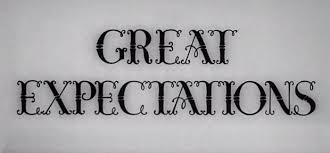 Part 1 Journal InfoEntry 1Tell about yourselfList five words to describe yourselfWhat do you look like?  What do you want to be when you grow up? How important is money and status to you?Entry 2What were your friendships like when you were a kid?Tell about your childhood--what was it like growing up?  Add specific milestones and significant experiences, including losses, major illnesses, family moves, parental discipline, abuse, parental criminality or poverty where appropriate, etc.Was there anyone else who was really important to you as a child?  If so, describe one specific incident.Entry 3 What was school like for you? success or failures, difficulties, peer rejection or neglect, etc.  Give specific incidents. Tell about your relationship with your mother and father?  What were (are) they like?  What type of parent are (were) they?  Tell about any siblings you may have.Tell about your romantic relationships—Do you like anyone specific?  